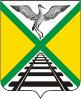  СОВЕТ МУНИЦИПАЛЬНОГО РАЙОНА                                                     «ЗАБАЙКАЛЬСКИЙ РАЙОН»РЕШЕНИЕ п.г.т.Забайкальск29 ноября 2023 года                                                                                                               № 204О внесении изменений в решение Совета муниципального района "Забайкальский район" от 05 мая 2010 года №125 "О принятии Положения "О ежемесячной доплате к страховой пенсии по старости (инвалидности) лицам, замещавшим выборные должности органов местного самоуправления муниципального района "Забайкальский район"В соответствии с Федеральным законом от 06.10.2003 №131-ФЗ «Об общих принципах организации местного самоуправления в Российской Федерации», частью 3 статьи 5 Федерального закона от 07.02.2011 №6-ФЗ «Об общих принципах организации и деятельности контрольно-счетных органов субъектов Российской Федерации, федеральных территорий и муниципальных образований», частью 5.2. статьи 31 Устава муниципального района «Забайкальский район», руководствуясь статьей 24 Устава муниципального района «Забайкальский район», Совет муниципального района «Забайкальский район» решил:1. Внести изменения в Положение «О ежемесячной доплате к страховой пенсии по старости (инвалидности) лицам, замещавшим выборные должности органов местного самоуправления муниципального района "Забайкальский район", утвержденное решением Совета муниципального района "Забайкальский район" от 05 мая 2010 года №125:1.1. В наименовании решения и Положения, по всему тексту решения и Положения слово «выборные» заменить словом «муниципальные» в соответствующем числе и падеже.2. Настоящее решение вступает в силу со дня официального опубликования.3. Опубликовать настоящее решение в порядке, установленном Уставом муниципального района «Забайкальский район» и разместить на официальном сайте Администрации муниципального района "Забайкальский район" в информационно-телекоммуникационной сети «Интернет».Глава муниципального района«Забайкальский район»                                                                                     А. В. Мочалов